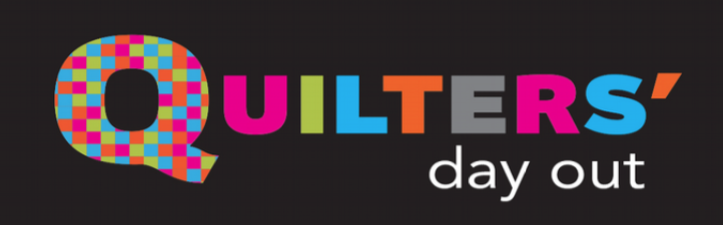 www.QuiltersDayOut.comQuilt Shops, Guilds, & Quilters in Greater Kentuckiana (Updated January 22, 2019)   Quilt ShopsState GroupsKY Heritage Quilt Society – District 6 Quilt Guilds & GroupsBullitt CountyHenry CountyNo guilds or groups at this time.Jefferson CountyOldham CountyShelby CountySpencer CountyTrimble CountyNon-District 6 Quilt Guilds and Groups in the Greater Kentuckiana AreaBourbon County, KYBoyle County, KYFayette County, KYFranklin County, KYHardin County, KYMeade County, KYMorgan County, KYNelson County, KYOhio County, KY Southern IndianaTextilesMachine QuiltersContact shops and guilds for other hand or machine quilting information and/or instructors.If you would like to have your shop, guild, or group information edited or included in next year’s list, please e-mail Luann at luannjohnson99@gmail.com.Among Friends Quilt and Sewing Center9537 Taylorsville RoadLouisville, KY  40299502-261-7377AmongFriendsQuiltShop.comwendy@AmongFriendsQuiltShop.comFind us on Facebook.Austin’s Sewing Center5640 Bardstown RoadLouisville, KY  40291502-239-2222AustinsSewingCenter.comtpacker@AustinsSewingCenter.comFind us on Facebook.Back Door Quilts2503 Fairview Place, Suite WGreenwood, IN  46142317-882-2120BackDoorQuilts.comTeriBackDoor@indy.rr.comFind us on Facebook.Birdsong Quilting & Crafts228 E. Main StreetGeorgetown, KY  40324502-603-8211BirdSongQuilting.cominfo@BirdSongQuilting.comFind us on Facebook.Busy Lady Quilt Shop223-B Delania DriveMt. Washington, KY  40047502-538-8800BusyLadyQuiltShop.cominfo@busyladyquiltshop.comFind us on Facebook.L&L Yard Goods1814 Taylor StreetMadison, IN  47250812-273-1041LandLYardGoods.netLandLYardGoods@cinergymetro.netMargie’s Country Store721 West Main StreetMadison, IN  47250812-265-4429MargiesCountryStoreMadison.comRwebb50@cinergymetro.netFind us on Facebook.Pinwheel Quilting 124 West DixieElizabethtown, KY 42701502-457-0007PinwheelQuilting@gmail.comFind us on Facebook.Quilted Joy10302 Bluegrass PkwyLouisville, KY  40299502-718-7148QuiltedJoy.comangela@quiltedjoy.comFind us on Facebook.Quilters Corner Cottage263 Madison StreetCharlestown, IN  47111502-939-9743QuiltersCornerCottage.comFind us on Facebook.Quilters Square3301 Keithshire Way, Suite 109Lexington, KY  40503859-278-5010QuiltersSquareKY.comQuiltersSquare@gmail.comFind us on Facebook.Sew-A-Lot2160 Barton Way #148Lexington, KY  40509859-264-7472SewALotOnLine.comSewLiz@earthlink.netSharynn’s Quilt Box890 South State StreetNorth Vernon, IN  47265812-346-4731Sharynns.comSharynn@frontier.comFind us on Facebook.The Cozy Quilter, Inc.(A Certified Judy Niemeyer Shop)12204 Shelbyville RoadLouisville, KY  40243502-742-2699TheCozyQuilter.comCustomerService@TheCozyQuilter.netFind us on Facebook.The Quilt Box490 East Flynn RoadDry Ridge, KY  41035859-824-4007TheQuiltBox@wkybb.netFind us on Facebook.The Quilting Bee Quilt Shop4904 Old Georgetown RoadGeorgetown, IN  47122812-542-1236TheQuiltingBeeShop.comFind us on Facebook.The Smocking Shoppe3829 Staebler AvenueLouisville, KY  40207502-893-3503SmockingShop.comLinda@SmockingShop.comFind us on Facebook.KY Heritage Quilt Societykhqs.comLinda Sanford, 502-330-9524lindasquilting@yahoo.comKY Heritage Applique Society (KHAS)khqs.info/KHAS.cfmPat Brownpabrown@fuse.netQuilt Artists of KY (QAK)khqs.info/qak.cfmKaren Riggins, 859-753-5722ksrquilter@gmail.comCrazy QuiltersJoan Herbst, 502-458-7394herbstjoan@gmail.com4th Thursday, 7 pmBullitt Co. Extension Service, Shepherdsville, KYMt. Washington Quilting BeesMtWashingtonQuiltingBees.comLinda Gentry502-938-9818 C502-538-4574 Hsixsweetsheep@aol.comSusan Lance, 502-264-3542SKL@bardstowncable.net1st Wednesdays10 am – classnoon – meeting3rd Wednesday, play dayMt. Washington Senior Citizen Center,Mt. Washington, KYMorning Glory QuiltersElaine Houston, 502-777-1831Houston.elaine@yahoo.comTuesdays, 10-12:30Thursdays, 5-8:30240 High Pine Dr.Shepherdsville, KYCircle of FriendsEleanor Cooper, 502-491-0712Ecooper502@aol.comThursdays10 amSt. Matthews United Methodist ChurchLouisville, KYCoat of Many ColorsLou Ann Buechele, 502-689-3542rapid57203@twc.com2nd & 4th Wednesdays10 am – 2 pmFirst Baptist Church, Fisherville, KYFairdale Happy StitchersSarah Metcalf, 502-361-5968sarahlmetcalf@gmail.comMondays, 1-3 pmFairdale Playtorium Louisville, KYFriends  ‘N’ Stitches Pam Veith, 502-504-1030flutzypam@yahoo.comTuesdays10 amSoutheast Christian ChurchLouisville, KYFuture Federal Retirees Quilting Guild (FFRQG)Verena Wheatley, 502-724-8834verena.wheatley@gmail.com3rd Saturday9 – noonCall for location.Louisville, KYHeart ‘n Hand QuiltersMsurber53.wix.com/ heartnhandquiltersMandy Collins, 502-345-0170M88collins@yahoo.com1st, 3rd & 5th Tuesdays7 pmHighview Baptist ChurchLouisville, KYLouisville Modern Quilt Group Find us on Facebook.Erin Burkeerinburkeharris@gmail.com2nd Sunday1 pmThe Cozy QuilterLouisville, KYLouisville Nimble ThimblesNimbleThimbles.comFind us on Facebook.Bill Briggs, 1-323-806-4871nimblethimbles@aol.com1st Thursday, 6:30 pm3rd Thursday, 10 amThe Jeffersonian (formerly the J’town Community Center)Louisville, KYNoNaMe Art Quilt GroupMarilyn Foulke, 502-451-4796MarilynFoulke@gmail.com4th Monday, 6-8 pmCrescent Hill LibraryLouisville, KYNortheast Quilting FriendsLinda Chamberlain, 502-931-0236Hayjake2@yahoo.comTuesdays , 10 am -1 pmThursdays, 6-8 pmNortheast Christian ChurchLouisville, KYPiecemakers of Lyndon Baptist Church Juanita Martin, 502-425-6141martiny@bellsouth.netMondays9:45 amLyndon Baptist ChurchLouisville, KYQuilted MemoriesEileen James, 502-671-7767epjames27@twc.comMondays11:30 am – 3:30 pmSt. Matthews United Methodist Church, Louisville, KYQuilters Choice Fan ClubLynnette LeGette, 502-802-5966LsLegette@att.net1st and 3rd Wednesdays9:30 amJoAnn FabricsSt. Matthews, KYSouthwest Louisville Quilters Brenda Moore, 502-933-2076usmcgrl1@gmail.comTuesdays6 pm – 8 pmSouthwest Regional LibraryLouisville, KYOldham County Log Cabin Quilters Liz Kodner, 502-551-8797maplehurstquiltco@aol.comFridays, 10 am4th Fridays, 10 am – 8 pmYMCA/Oldham Co. Community Center, LaGrange, KYOldham County Saturday QuiltmakersBetty Doggendorf, 502-216-8032bettydogg@live.comSaturdays9:30 am – 2:30 pmOldham Co. Extension OfficeBuckner, KYCentenary QuiltersLinda Sanford, 502-330-9524lindasquilting@yahoo.com4th Wednesday10 am – 3 pmCentenary Methodist ChurchShelbyville, KYHartz to Hearts Wilda Woodyard, 502-523-4448wilda@hughes.netFridays, 9 amSimpsonville Methodist Church, Simpsonville, KYKentucky Cover Lovers Terryl Allen, 502-500-2776famhntr@yahoo.com4th Monday, 10 am (except 3rd Monday in May and no meeting in December)Stratton Community CenterShelbyville, KYEmpty SpoolsLvonne Gilbert, 502-552-64311964gilbert.robert@gmail.com4th Monday, 1 pmTaylorsville 1st Baptist Church, Taylorsville, KYSpencer County PatchworkersLibby Rosenberger, 502-553-8559selkienuala@gmail.com1st Tuesday, 10 amSpencer County Extension Office, Taylorsville, KYThread and ThimblePatti Davis, 502-354-3010sewforcash@yahoo.com2nd and 4th Mondays9:30 amSpencer County Extension Office, Taylorsville, KYTrimble ThimblesMartha Holt, 502-255-4339marthaholt@bellsouth.netMondays, 6 -8:30 pmThursdays, 12:30 – 2:30 pmTrimble County Extension Office, Bedford, KYNifty Needles Quilt GuildMary Pochodzay, 859-987-7071dmpochodzay@gmail.comContact for information.Pieceable Friends Quilt GuildLeann KoonsFridays, 6-10 pmpotluckCalvary Baptist Church209 Erskine AvenueDanville, KYQuilters Guild of the BluegrassQuiltGuildBG.orgElise Kalika, 859-223-0818qgbgpresident@gmail.com2nd Tuesdays6:30 pm Meet & Greet7 pm Program9 am on Saturday after the meeting is open sewingFayette County Extension Office (back door)1140 Harry Sykes Way (off Red Mile Road)Lexington, KY  40504The Quilt BuddiesDonna Lancaster, 502-803-7609DonnaLancaster1954@gmail.comThursdays, 6-9 pm1st Assembly of God1019 E. Main StreetFrankfort, KY  40601Wendy Shepardcustomerservice@2ladiesfabrics.comThreads Gone WildIlona Manion, 502-363-4652Rmanion101@aol.com2nd Wednesday10 am – 2 pmMeade County Extension Office, Brandenburg, KYString Along Quilt Guild of West LibertyLibby Hammonds, 606-743-4322libbyh@mrtc.com4th Tuesdays, 6:30 pmContact for meeting locationCBC QuiltersJune Morris, 502-349-8684Junet333@hotmail.comSue Abernathy, 502-245-0510Suerena1@gmail.com2nd & 4th Tuesdays10 am – 2 pmChaplin Baptist ChurchChaplin, KYKentucky Crossroads Quilt GuildHughetta Dale, 270-256-2600Dalehh@bellsouth.net3rd Thursday, 6 pmOhio County Extension OfficeClay Street, Hartford, KYOhio County Piecemakers Quilt GuildHughetta Dale, 270-256-2600Dalehh@bellsouth.net4th Wednesday, 9:30 amHartford Christian ChurchHartford, KYSew ‘n’ TellSewNTellQuiltGuild.comBecky Hutchens, 502-296-5267becky@beckyhutchens.com4th Thursday, 6:30 pmTri County Shrine Center701 Potters LaneClarksville, INSouthern Indiana Quilt GuildJudy Todd, 502-609-3838Judith.todd12@gmail.com3rd Monday, 10 amSt. Paul’s Episcopal Church1015 East Main StreetNew Albany, INAmerican Sewing Guildwww.asglouisville.org/Marjorie Baker, 502-863-3346president@asglouisville.orgSee website for meeting times and information.Louisville Area Fiber and Textile Artists (LAFTA)Laftalouisville.orgWendy Dunleavy, 502-327-7893Contact through website.3rd Thursday, 6 pmSt. Mark’s Episcopal Church2822 Frankfort AvenueLouisville, KYEmbroiderer’s Guild of America Jenny Janes 502-767-2248jenny.janes@twc.com 2nd Thursday, 10 am3rd Thursday, 6:30 pmCommonwealth Bank & Trust286 N. Hubbards LaneLouisville, KYHappy Dance QuiltingJustin Ennis, 502-210-6291support@happydancequilting.comLouisville, KYHappyDanceQuilting.comFind us on Facebook.Linda’s Longarm Custom QuiltingLinda Sanford, 502-330-9524lindasquilting@yahoo.comShelbyville, KYLynn’s Quilt Patch Lynn Martin 502-767-6366Lmartinky62@gmail.comMaplehurst Quilt Co.Liz Kodner, 502-551-8797maplehurstquiltco@aol.comCrestwood, KYMojo QuiltsAngelique Shah, 785-438-0915shah.angelique@gmail.comJeffersontown, KYFind us on Facebook.Tails & Trails QuiltingPam Shartzer, 502-751-5882inquiltingteacher@yahoo.comLanesville, IN